ISTITUTO OMNICOMPRENSIVO “L. PIRANDELLO”SCUOLA INFANZIA, PRIMARIA, SECONDARIA DI 1° E 2° GRADOVIA ENNA n°  7 -  Tel. 0922/970439C.F. 80006700845   C.M. AGIC81000E-92010-LAMPEDUSA E LINOSA (AG)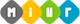 Registro recupero PAI/PIADocente___________________Classe____________________Disciplina_________________Alunni coinvolti ________________________________________________________________DataOraAlunno/iArgomentiL’alunna/o ____________________________________________________________________ ha raggiunto gli obiettivi  non ha raggiunto gli obiettiviL’alunna/o ____________________________________________________________________ ha raggiunto gli obiettivi  non ha raggiunto gli obiettiviL’alunna/o ____________________________________________________________________ ha raggiunto gli obiettivi  non ha raggiunto gli obiettiviL’alunna/o ____________________________________________________________________ ha raggiunto gli obiettivi  non ha raggiunto gli obiettiviL’alunna/o ____________________________________________________________________ ha raggiunto gli obiettivi  non ha raggiunto gli obiettiviL’alunna/o ____________________________________________________________________ ha raggiunto gli obiettivi  non ha raggiunto gli obiettivi